Listing in Final Program is different from above:Sponsorship/VENDOR APPLICATION              Send completed application to:  Marta Sullivan, martasullivan64@gmail.comIf paying by check, make check out to OHPCA and send payment to address below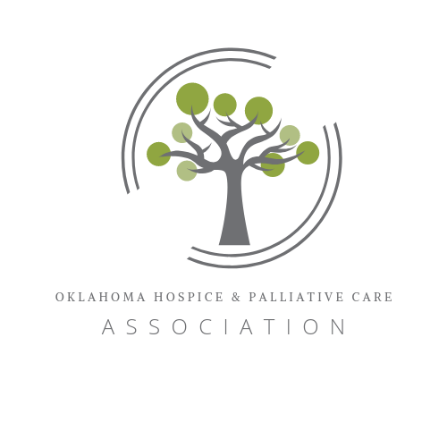 2023Oklahoma Hospice & Palliative Care  Association Annual ConferenceNovember 2ne & 3rd2023Oklahoma Hospice & Palliative Care  Association Annual ConferenceNovember 2ne & 3rd2023Oklahoma Hospice & Palliative Care  Association Annual ConferenceNovember 2ne & 3rd2023Oklahoma Hospice & Palliative Care  Association Annual ConferenceNovember 2ne & 3rd2023Oklahoma Hospice & Palliative Care  Association Annual ConferenceNovember 2ne & 3rd     VENDOR/SPONSOR APPLICATION     VENDOR/SPONSOR APPLICATION     VENDOR/SPONSOR APPLICATION     VENDOR/SPONSOR APPLICATION     VENDOR/SPONSOR APPLICATIONCompany:Contact:Address:City/State/Zip:Phone:Fax:Contact E-Mail:Company Website:Company Website:Product Description:Product Description:Product Description:Product Description:Product Description:Product Description:Product Description:Product Description:Product Description:Product Description:If using a company ad, describeIf using a company ad, describeIf using a company ad, describeIf using a company ad, describeCompanyAddress:City/State/ZipPhone:Fax:                                 VENDOR/SPONSOR APPLICATION                                 VENDOR/SPONSOR APPLICATION                                 VENDOR/SPONSOR APPLICATION                                 VENDOR/SPONSOR APPLICATIONpAGE 2MemberNon-Member	SelectionSponsorshipsKeynote Sponsorship, (limit 2)Keynote Sponsorship, (limit 2)$1750$2000SponsorshipsHot Topics Speaker Sponsorship (limit 3)Hot Topics Speaker Sponsorship (limit 3)$1750$2000SponsorshipsLegislative Sponsorship, (limit 4)Legislative Sponsorship, (limit 4)$1200$1750SponsorshipsSpeaker SponsorshipSpeaker Sponsorship$1200$1750SponsorshipsDaily Break SponsorshipDaily Break Sponsorship$1000$1500SponsorshipsBasic SponsorshipBasic Sponsorship$850$1200Advertising Space in Final ProgramAdvertising Space in Final ProgramInside Back Cover$450$500Advertising Space in Final ProgramAdvertising Space in Final ProgramOutside Back Cover$450$500Advertising Space in Final ProgramAdvertising Space in Final ProgramInside Front Cover$450$500Advertising Space in Final ProgramAdvertising Space in Final ProgramFull Page$360$400Advertising Space in Final ProgramAdvertising Space in Final ProgramHalf Page$270$300Advertising Space in Final ProgramAdvertising Space in Final ProgramQuarter Page$180$200IMPORTANT NOTICE:  Ad and commercial deadline is Oct 1st, 2023.  Contact OHPCA office with any questions; 1-405-985-9197IMPORTANT NOTICE:  Ad and commercial deadline is Oct 1st, 2023.  Contact OHPCA office with any questions; 1-405-985-9197IMPORTANT NOTICE:  Ad and commercial deadline is Oct 1st, 2023.  Contact OHPCA office with any questions; 1-405-985-9197 Vendor’s Conference Sessions Registration Fee Vendor’s Conference Sessions Registration Fee Vendor’s Conference Sessions Registration Fee$225/person$250/personOHPCA Patron Membership - $700 (Join with application and receive 10% off your membership fee!!)OHPCA Patron Membership - $700 (Join with application and receive 10% off your membership fee!!)OHPCA Patron Membership - $700 (Join with application and receive 10% off your membership fee!!)TOTAL DUETOTAL DUETOTAL DUECredit Card PaymentCredit Card PaymentCredit Card PaymentCredit Card PaymentCredit Card PaymentCredit Card PaymentCredit Card PaymentCredit Card PaymentCredit CardNumberExpiration DateExpiration DateExpiration DateExpiration DateName on CardCode on Back of CardCode on Back of CardCode on Back of CardCode on Back of CardBilling Addressfor CardZip CodeSignatureOklahoma Hospice & Palliative Care AssociationPO Box 1466, Ardmore, OK  73402